PENGARUH PRAKTEK SHOLAT TERHADAP KEMAMPUAN MOTORIK KASAR AUD DI TK LAILI MELATI I KECAMATAN PERBAUNGANTA. 2020/2021SKRIPSIOlehSiti Rahma YeniNPM  161614031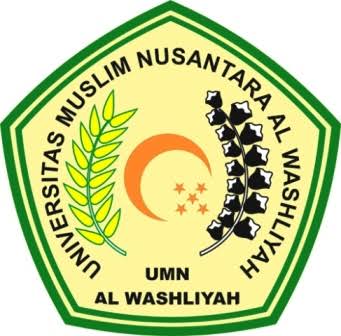 FAKULTAS KEGURUAN DAN ILMU PENDIDIKAN UNIVERSITAS MUSLIM NUSANTARA AL-WASHLIYAH MEDAN 2021PENGARUH PRAKTEK SHOLAT TERHADAP KEMAMPUAN MOTORIK KASAR AUD DI TK LAILI MELATI I KECAMATAN PERBAUNGANTA. 2020/2021Skripsi ini Diajukan Untuk Melengkapi Tugas-tugas dan Memenuhi Syarat-syarat Untuk mencapai Gelar Sarjana Pendidikan Pada Jurusan Ilmu Pendidikan Program Studi PG-PAUDOleh :Siti Rahma YeniNPM  161614031FAKULTAS KEGURUAN DAN ILMU PENDIDIKAN UNIVERSITAS MUSLIM NUSANTARA AL-WASHLIYAH MEDAN 2021FAKULTAS KEGURUAN DAN ILMU PENDIDIKANUNIVERSITAS MUSLIM NUSANTARA AL-WASHLIYAHTANDA PERSETUJUANNAMA	:   Siti Rahma YeniNPM	:   161614031JURUSAN	:   Ilmu Pendidikan PROGRAM  STUDI	:   PG-PAUDJENJANG PENDIDIKAN	:   Strata Satu ( S- 1 )JUDUL	: Pengaruh Praktek Sholat Terhadap Kemampuan Motorik Kasar AUD Di TK Laili Melati I Kecamatan Perbaungan  TA. 2020/2021.       Pembimbing  I					Pembimbing IIJuli Yanti Harahap, S.Psi.,M.Psi		     Rahmadi Ali, S.Pdi.,M.Pd.INIDN :  0103078701				     NIDN :  0124108205Diuji Pada Tanggal	:Judicium		:Panitia ujian                      Ketua					           SekretarisDr. KRT. Hardi Mulyono, K. Surbakti		Drs. Samsul Bahri, M.SiNIDN. 0111116303		                                   NIP. 19670317 199203 1 005